Interpreting Graphs PracticeName __________________________________ Date ______________Write a story for each graph.1.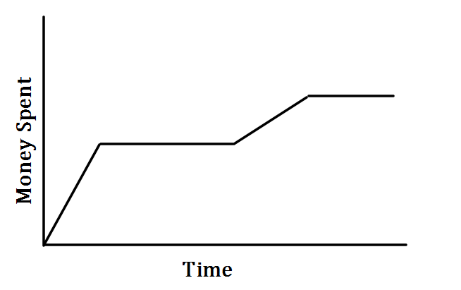 ____________________________________________________________________________________________________________________________________________________________2.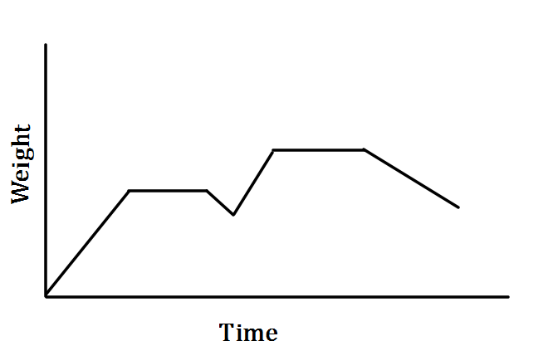 _______________________________________________________________________________________________________________________________________________________________________________________________________________________________________________________________Draw a graph for each situation.3. Caleb increases his speed throughout the race.4. Kay steadily increases his speed for the first part of his ride. He then keeps a constant speed as he rides.Interpreting Graphs Practice Answer KeyName __________________________________ Date ______________Write a story for each graph.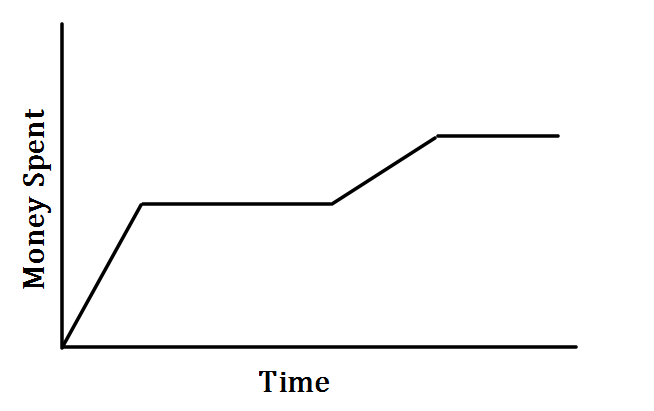 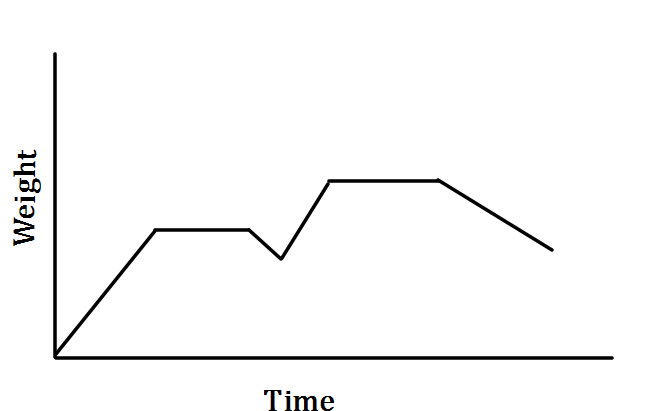 3.							4. 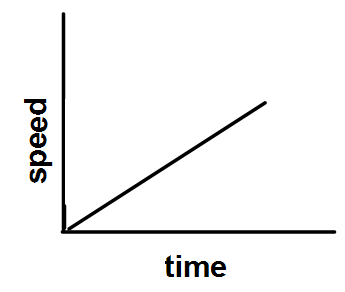 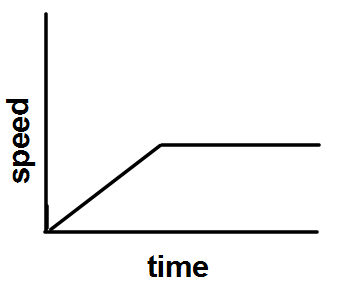 